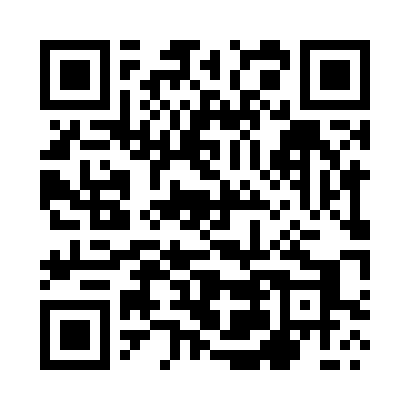 Prayer times for Slazowo, PolandMon 1 Apr 2024 - Tue 30 Apr 2024High Latitude Method: Angle Based RulePrayer Calculation Method: Muslim World LeagueAsar Calculation Method: HanafiPrayer times provided by https://www.salahtimes.comDateDayFajrSunriseDhuhrAsrMaghribIsha1Mon4:296:331:045:307:359:322Tue4:266:301:035:317:379:343Wed4:226:281:035:337:399:374Thu4:196:261:035:347:419:395Fri4:166:231:025:357:439:426Sat4:136:211:025:367:449:447Sun4:106:181:025:387:469:478Mon4:076:161:025:397:489:499Tue4:046:141:015:407:509:5210Wed4:006:111:015:417:519:5411Thu3:576:091:015:437:539:5712Fri3:546:071:005:447:5510:0013Sat3:506:051:005:457:5710:0214Sun3:476:021:005:467:5910:0515Mon3:446:001:005:488:0010:0816Tue3:405:5812:595:498:0210:1117Wed3:375:5512:595:508:0410:1418Thu3:335:5312:595:518:0610:1619Fri3:305:5112:595:528:0810:1920Sat3:265:4912:595:538:0910:2221Sun3:225:4712:585:558:1110:2522Mon3:195:4412:585:568:1310:2923Tue3:155:4212:585:578:1510:3224Wed3:115:4012:585:588:1710:3525Thu3:075:3812:585:598:1810:3826Fri3:035:3612:586:008:2010:4127Sat2:595:3412:576:018:2210:4528Sun2:555:3212:576:038:2410:4829Mon2:515:3012:576:048:2510:5230Tue2:475:2812:576:058:2710:55